Procvič si a upevni si pravopis za celých 5 let, co jsi ve škole. PS 57/14 a-d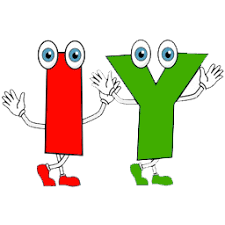 